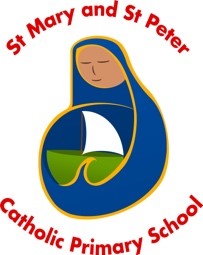 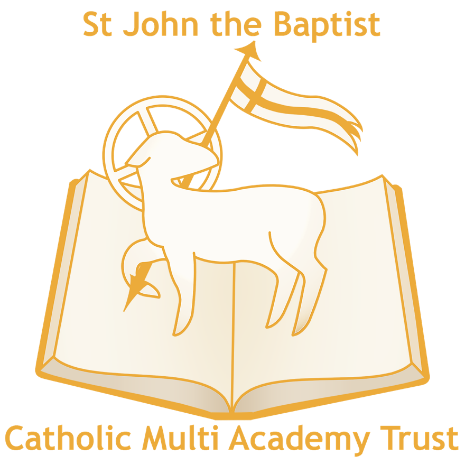 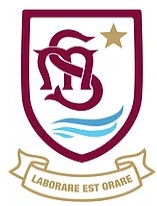 St Mary’s Catholic Primary School Lowestoft & St Mary & St Peter Catholic Primary School Gorleston (the ‘Coastal Catholic Schools’)Executive Head Teacher Job DescriptionSt John the Baptist CMAT and the two schools are committed to safeguarding and promoting the welfare of children and young people and requires all staff to share this commitment.Post Title:		            Executive HeadteacherPurpose:To plan, implement and deliver an appropriately broad, balanced, relevant and differentiated curriculum for studentsTo monitor and support the overall progress and development of all staff and students.To facilitate and encourage a learning experience which provides students with the opportunity to achieve their individual potential.To contribute to raising standards of student attainment.To lead the schools’ responsibility to provide and monitor opportunities for spiritual, personal and academic growth.Reporting to:	St John the Baptist Catholic MAT Board of Directors, Local Governing Bodies of both schools, CEO	Liaising with:	Senior Management Teams, teaching/support staff, LAs, MAT and Diocesan representatives, external agencies and parents.Salary/Grade:		Leadership L20 - 26Disclosure level		EnhancedThis appointment is with the Directors of the Trust under the terms of the St John the Baptist Catholic Multi Academy Trust (SJB CMAT) contract based upon the Catholic Education Service contract which is signed with the Trust as employers. The Directors and LGBs will appoint a practising Catholic who can show by example and from experience that he or she will work to ensure that the schools are Catholic in all aspects. The appointment is subject to the current conditions of service for Headteachers contained in the School Teacher’s Pay and Conditions document and other current education and employment legislation.The Executive Headteacher is accountable to the Directors and Local Governing Bodies for the professional leadership, strategic direction and operational management of the Schools in order to ensure that the schools’ aims are implemented in accordance with the school improvement plan and the policies of the Directors and Local Governing Bodies. The Executive Headteacher is required to monitor, evaluate and review the impact of policies, priorities and targets of the schools and take timely action as necessary. The Directors and the Local Governing Body of each of the Schools are committed to safeguarding and promoting the welfare of children and young persons and the Executive Headteacher must ensure that the highest priority is given to following the guidance and regulations which safeguard children and young people.1 GENERAL ROLES AND RESPONSIBILITIESTo exercise the ministry of a teacher under the supervision of the Diocesan Bishop, and to exercise the professional duties and maintain the professional standards of an Executive Headteacher in the Schools under the directions of the Board of Directors and in accordance with:the provisions of the Education Acts and any associated regulations;the Funding Agreement and the Memorandum and Articles of Association of the SJB CMAT;Canon Law in relation to the governance and the Catholic character of the Academies;the Teachers' Standards from time to time published by the Department for Education;the conditions of employment prescribed in the School Teachers’ Pay and Conditions Document ("STPCD") from time to time in force, and the National Workload Agreement, where applicable;any policies, procedures, regulations or rules of the SJB CMAT, LGBs and the Board of DirectorsTo be conscientious and loyal to the aims and objectives of the SJB CMAT and its Board of Directors and the Schools;To preserve and develop the Catholic character of the Schools;To have regard to the Catholic character of the Schools and not to do anything in anyway detrimental or prejudicial to the interest of the same.To take part in acts of religious worship and to lead them;To instruct and supervise instruction in the Holy Scriptures and the Doctrines of the Catholic Church in accordance with the principles, and subject to the discipline, thereof to the satisfaction of the Diocesan Religious Inspector, or other appointed representatives of the Diocesan Bishop, at the time or times appointed for religious instruction, such children as are entrusted to you and to be present at such religious examinations of the children as may be directed to be held by the SJB CMAT and its Board of Directors.To cooperate with the Diocesan Bishop;To consult, where appropriate, with the Diocesan Bishop, the SJB CMAT and its Board of Directors and the staff of the Academies;To promote good relationships with the Local Authorities and the parents/guardians of the pupils of the Schools.To lead and participate in the selection and appointment of the teaching and non-teaching staff of the Schools, subject to the advice of the Diocesan Education Service and the HR Provider as appropriate and as agreed with the SJB CMAT and its Board of Directors.To secure that all pupils in attendance at the Schools take part in daily collective worship and secure that worship is in accordance with the rites and teachings of the Catholic Church in accordance with the provisions of the Academy Funding Agreement.To determine and ensure the implementation of a policy for the pastoral care of the pupils in accordance with the teachings of the Catholic Church.To provide for liaison and cooperation with officers of the Diocesan Education Service,making such reports to the Diocesan Education Service, LGB and the Directors and Trustees in connection with the discharge of your functions as they may properly require, either on a regular basis or from time to time.2 LEADERSHIP AND MANAGEMENT OF STUDENT/PUPIL ACHIEVEMENT, SPIRITUAL GROWTH, PROGRESS AND SAFETYEnsure that student safety is at the centre of all of the Schools’ functions, in particular strategic planning and resource management.Ensure an aspirational culture and ethos of challenge and support where all students/pupils can achieve success and become engaged in their own learning and the learning of others.Ensure a consistent and continuous school-wide focus on students/pupils’ achievement, using data and benchmarks to monitor progress in every pupil’s learning.Implement strategies which secure high standards of behaviour and attendance, student welfare, and citizenship.Ensure collaboration with other agencies in providing for the intellectual, spiritual, moral, cultural, physical, social and emotional well being of students/pupils 3 LEADING AND MANAGING STAFFEnsure that outstanding teaching is the primary objective for all teachers.Lead, motivate, support, challenge and develop staff to secure improvement. Ensure that all staff are engaged with the schools’ key improvement priorities and the development of the schools’ aims and objectives, through effective communication across the whole school community, whether they be teaching or support staff. Maximise the contribution of staff to improve the quality of education provided and standards achieved. Implement and sustain rigorous procedures for monitoring the performance of all staff including objective setting and personal development plans.Acknowledge the responsibilities and celebrate the achievement of individuals and teams. 4  LEADERSHIP AND MANAGEMENT OF CURRICULUM Determine and ensure implementation of a diverse, flexible curriculum to ensure high quality and personalised learning experiences for students/pupils of all backgrounds and abilities.Develop and champion the impact of the schools’ curriculum on student opportunity and outcomes.Ensure that the curriculum is providing for the intellectual, spiritual, moral, cultural, physical, social and emotional well being of all students/pupils Ensure that the curriculum enables students/pupils to progress successfully to the next stage of education on exit from the school.5  MANAGING RESOURCESPromote creativity, innovation and the use of appropriate existing and new technologies to achieve excellence. Agree and set appropriate priorities for expenditure with the Directors and Local Governing Bodies; allocate funds and monitor the effective administration and control of school budgets so that the Schools secure their objectives. Deploy and manage the schools’ financial and human resources efficiently and effectively to achieve the schools’ educational goals and priorities in line with the schools’ strategic plan and financial context. Ensure school buildings and facilities meet the needs of the students/pupils and staff and are of the highest standard of cleanliness and repair and compliant with health and safety regulations. Explore and develop additional sources of funding.6  STAKEHOLDERS AND THE LOCAL COMMUNITY Secure the commitment of all parents and carers, especially hard-to-reach parents, and the wider community, particularly the Parish and clergy to the vision and direction of the schools.Act at all times as an ambassador for the schools in a manner which upholds the Catholic values and ethos. Seek opportunities to communicate and enhance the value of the schools to other sectors of the local community.Contribute to the development of the education system by sharing effective practice, working in partnership with other schools, especially other primary schools and secondary schools which the schools feed, and promoting innovative initiatives.7 ACCOUNTABILITY AND GOVERNANCEWork with the Directors and Local Governing Bodies to analyse and plan for the future needs and further development of the schools within the local, national and international context.Translate the vision into School Improvement Plans with agreed, prioritised, objectives and operational plans which will promote and sustain school improvement within an agreed timeframe. Encourage a school ethos which enables everyone to work together, share knowledge and understanding, celebrate success and accept responsibility for outcomes. Present a coherent and accurate account of the schools’ performance in a form appropriate to a range of audiences, including parents, the local authority, the local community, Ofsted, the Trust and others, to enable them to contribute effectively. 8 TEACHINGTeach as necessary and appropriate relative to the other duties of the post.9 Other Specific Duties:To play a full part in the life of the schools’ communities to lead the distinctive mission and ethos and to encourage staff and students to follow this example.To lead the schools in meeting their legal requirements for worship.To promote actively the schools and Trust’s corporate policies.To continue personal development as agreed.To lead the implementation and comply with the schools’ and MAT Health and Safety policy and undertake risk assessment as appropriate.To undertake any other duty as specified by STPCB not mentioned in the above.Whilst every effort has been made to explain the main duties and responsibilities of the post, each individual task undertaken may not be identified.The Executive Headteacher may be asked by the Directors and the Local Governing Bodies to undertake other duties reasonably regarded as falling within the duties and responsibilities of the post. This job description will be reviewed annually at the end of the academic year or earlier if necessary. In addition, it may be amended at anytime after consultation with the post holder. Employees of the Trust are expected to be courteous to colleagues and provide a welcoming environment to visitors and telephone callers.The LGBs will endeavour to make any necessary reasonable adjustments to the job and the working environment to enable access to employment opportunities for disabled job applicants or continued employment for any employee who develops a disabling condition. Representatives of the LGBs will regularly meet with the Executive Headteacher separately and together to ensure that the post holder is supported in providing equal attention, time and support to each school. In addition the Executive Headteacher will inform the relevant LGBs together or separately of any issues or challenges which need coordinated attention, such as a requirement to spend a period of time more in one school than the other. At all times we shall endeavour to work collaboratively and openly.This job description is current at the date shown, but following consultation with you, may be changed by the Directors to reflect or anticipate changes in the job which are commensurate with the salary and job title.PERSON SPECIFICATION This Local Governing Bodies and Directors are committed to safeguarding and promoting the welfare of children and young persons and Executive Headteachers must ensure that the highest priority is given to following the guidance and regulations to safeguard children and young people.  The successful candidate will be required to undergo an Enhanced Disclosure from the Disclosure and Barring Service (DBS) and complete a Disqualification Declaration.ExperienceLeadership responsibility of/within a teamSuccessful teaching experience and experience of leading within a subject area / Key stageSuccessful teaching experience and experience of leading within more than one subject area / Key stageRecent experience in a Catholic school or AcademyExperience as Deputy / Assistant Headteacher or a member of SMTExperience of teaching in more than one schoolEssentialEssentialDesirableDesirableEssentialDesirableQualifications and TrainingDegree QTSEvidence of continuing professional developmentPostgraduate level qualificationNPQH award or Leadership Pathways certification CCRS or equivalentDesirableEssentialEssentialDesirableDesirableDesirableLeadershipA practising CatholicSecure understanding of the distinctive nature of the Catholic school and Catholic educationUnderstanding of leadership role in spiritual development of pupils and staffExperience in leading acts of worship in Catholic schoolsAbility to articulate and share a vision of primary education within the context of the mission of the schoolAbility to inspire and motivate staff, pupils, parents and governors to achieve the aims of Catholic educationEvidence of successful strategies for planning, implementing, monitoring and evaluating school improvementAbility to analyse data, develop strategic plans, set targets and monitor/evaluate progress towards theseKnowledge of what constitutes quality in educational provision, the characteristics of effective schools and strategies for raising standards and the achievement of all pupils Understanding of and commitment to promoting and safeguarding the welfare of pupils’Knowledge of the role of the governing body in a Catholic schoolEvidence of having successfully translated vision into reality at whole-school levelExperience of working in and leading staff teamsAbility to delegate work and support colleagues in undertaking responsibilitiesExperience of performance management and supporting the continuing professional development of colleaguesUnderstanding of effective budget planning and resource deploymentExperience of working with governors to enable them to fulfil whole-school responsibilitiesSuccessful involvement in staff recruitment, appointment/inductionUnderstanding of how financial and resource management enable a school to achieve its educational prioritiesEssentialEssentialDesirableDesirableEssentialEssentialEssentialEssentialEssentialEssentialDesirableEssentialEssentialEssentialEssentialEssentialEssentialEssentialEssentialKnowledge and SkillsPrinciples and practice of effective strategies for learning and assessmentAbility to demonstrate accuracyOrganisation skillsWorking knowledge and skills of ICT Good communication skills with people at all levelsAbility to gain respect of pupils through manner of confidence and authorityAble to organise own workload in the context of varied tasksFinancial understanding and/or management of budgetsAbility to analyse dataA secure understanding of the requirements of the National Curriculum and wider curricular opportunitiesKnowledge and experience of a range of successful teaching and learning strategies to meet the needs of all pupilsA secure understanding of assessment strategies and the use of assessment to inform the next stages of learningExperience of effective monitoring and evaluation of teaching and learningSecure knowledge of statutory requirements relating to the curriculum and assessmentUnderstanding of the characteristics of an effective learning environment and the key elements of successful behaviour managementSuccessful experience in creating an effective learning environment and in developing and implementing policy and practice relating to behaviour managementEssentialEssentialEssentialEssentialEssentialEssentialEssentialEssentialEssentialEssentialEssentialEssentialEssentialEssentialEssentialEssentialPersonal QualitiesAble to lead and inspireAble to work calmly under pressureAbility to critically evaluate own performance and make any necessary changes to be more effectiveCommitment to the Catholic Ethos of the schoolEnthusiastic, honest, reliableA passion for child-centred learningAbility to share a dynamic vision for the implementation of programmes and projectsA sense of purpose and ability to take personal initiativeA sensitive, flexible, open-minded and responsive attitude to working  with othersAbility to work effectively as part of a team and to have a collegiate attitudeHigh quality teaching skillsHigh expectations of pupils’ learning and attainmentStrong commitment to school improvement and raising achievement for allAbility to build and maintain good relationshipsAbility to remain positive and enthusiastic when working under pressureEmpathy with children Good communication skillsGood interpersonal skillsStamina and resilienceEssentialEssentialEssentialEssentialEssentialEssentialEssentialEssentialEssentialEssentialEssentialEssentialEssentialEssentialEssentialEssentialEssentialEssentialDesirableReferencesPositive recommendation in professional referencesSatisfactory health and attendance recordProfessional reference without reservationEssentialEssentialEssential